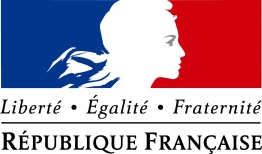 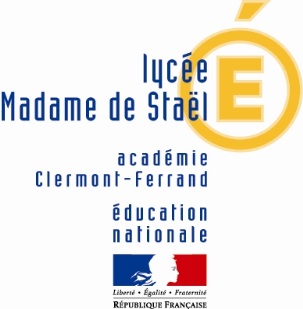 ACTE D’ENGAGEMENTMarché négocié sans publicité ni mise en concurrence préalable en application de l’article 30 du décret n°2016-360 du 25 mars 2016 relatifs aux marchés publicsOBJET : VOYAGE SCOLAIRE A PERONNE ET ARRAS DU 25 AU 27 SEPTEMBRE 2024FOURNISSEUR : Je soussignée, …………………………………………………………………………………Agissant au nom et pour le compte de : …………………………………………………Dont le siège social est : ……………………………………………………………………Immatriculé à l’INSEE sous le n°……………………………………………………………Et inscrit au registre de commerce du greffe du tribunal de………………………….Sous le numéro………………………………………………………………………………..Après avoir pris connaissance du marché visé en objet, de ses modalités et des clauses particulières : 1 – M’engage sans réserve à traiter avec le lycée Madame de Staël selon les modalités jointes en annexe (cahier des charges)2- Affirme sur l’honneur et sous peine de résiliation de plein droit du marché à mes torts exclusifs être en règle avec les administrations fiscale et sociale.						A                                    Le                              						(Nom, Signature et tampon)